ПРОЕКТ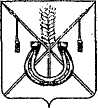 АДМИНИСТРАЦИЯ КОРЕНОВСКОГО ГОРОДСКОГО ПОСЕЛЕНИЯ КОРЕНОВСКОГО РАЙОНАПОСТАНОВЛЕНИЕот _____	   		                                     			№  ____г. КореновскО внесении изменения в постановление администрацииКореновского городского поселения Кореновского районаот 15 ноября 2017 года № 2039 «О создании Попечительского (наблюдательного) совета по вопросам похоронного дела при администрации Кореновского городского поселенияКореновского района»В связи с кадровыми изменениями и перераспределением функциональных обязанностей в администрации Кореновского                        городского поселения Кореновского района, администрация                       Кореновского городского поселения Кореновского района                                                 п о с т а н о в л я е т:1. Внести в постановление администрации Кореновского                         городского поселения Кореновского района 15 ноября 2017 года № 2039 «О создании Попечительского (наблюдательного) совета по вопросам                      похоронного дела при администрации Кореновского городского поселения Кореновского района» изменение:1.1. Приложение № 1 к постановлению изложить в новой редакции (прилагается).2. Признать утратившим силу постановление администрации Кореновского городского поселения Кореновского района от 13 февраля                    2019 года № 119 «О внесении изменений в постановление                        администрации Кореновского городского поселения Кореновского                             района от 15 ноября 2017 года № 2039 «О создании                                     Попечительского (наблюдательного) совета по вопросам похоронного                           дела при администрации Кореновского городского поселения                          Кореновского района».3. Общему отделу администрации Кореновского городского                      поселения Кореновского района (Труханова) официально                         опубликовать настоящее постановление и обеспечить его размещение                           на официальном сайте администрации Кореновского городского                        поселения Кореновского района в информационно-телекоммуникационной               сети «Интернет».4. Постановление вступает в силу после его официального опубликования. ГлаваКореновского городского поселения Кореновского района				          		                      М.О. Шутылев ПРИЛОЖЕНИЕк постановлению администрацииКореновского городского поселенияКореновского районаот №  «ПРИЛОЖЕНИЕ № 1УТВЕРЖДЕНпостановлением администрацииКореновского городского поселенияКореновского районаот 15 ноября 2017 года № 2039СОСТАВПопечительского (наблюдательного) совета по вопросам похоронного дела при администрации Кореновского городского поселения Кореновского районаЧлены Попечительского (наблюдательного) совета:Начальникотдела жилищно-коммунального хозяйства,благоустройства и транспорта администрации Кореновского городского поселения Кореновского района		                             А.Г.СолошенкоЧепурной Сергей Гавриловичзаместитель главы Кореновского городского поселения, начальник отдела гражданской обороне и чрезвычайным ситуациям Кореновского городского поселения Кореновского района, председатель Совета;Солошенко Александр Геннадьевичначальник   отдела жилищно-коммунального хозяйства, благоустройства и транспорта администрации Кореновского городского поселения Кореновского района, заместитель председателя Совета;Шамрай Татьяна Викторовнаглавный специалист отдела жилищно-коммунального хозяйства благоустройства и транспорта администрации Кореновского городского поселения Кореновского района, секретарь Совета;ДанилинДмитрийИвановичгенеральный директор муниципального унитарного предприятия Кореновского городского поселения «ЖКХ» (по согласованию);ДудкаМарина Викторовнаначальник отдела имущественных и земельных отношений администрации Кореновского городского поселения Кореновского района (по согласованию);Еременко Александр Михайловичдиректор муниципального казенного учреждения Кореновского городского поселения Кореновского района «Уютный город» (по согласованию);Казачек Александр Николаевичдепутат Совета Кореновского городского поселения Кореновского района, (по согласованию).